Guru Tegh Bahadur Institute of Technology Fundamentals of Computing Lab (ETCS-157)List of PracticalsDemonstration of PC dismantling and discussion of following parts:Power Supply Unit (PSU), Hard Disc Drive, CD-Rom, CPU Socket, CPU Fan, Mother Board, RAM (Random Access Memory), Central Processing Unit, Video Card, Graphic Card, Internet Card, Cell (Date & Time), Front Panel for Power, Front Panel for USB, System Fan, PATA cable (Parallel Advanced Technology Attachment), SATA cable (Serial Advanced Technology Attachment), BIOS (Basic Input / Output System), CPU Cabinet, Keyboard Port, Mouse Port, USB Port, VGA Port, RJ-45 Connector Point, Audio Points.To make invitation letter using features like word art, different fonts and colors.To prepare a resume in word using features like table for including qualification, bullets, alignment etc. To make a macro in word using keyboard shortcut and name.To use the mail merge facility of word to send a letter to 10 different people at the same time.To generate envelopes using the mail merge feature of word.  Prepare an excel sheet -Create student data with details like- Roll No, Name, Marks1, Marks2, Marks3, Marks4, Marks5Calculate the following values using built-in Excel functions:Sum Maximum Minimum Average CountSum/AverageCreate 2D Bar chart for the above prepared excel with x-axis as the calculated values of SUM, AVERAGE, COUNT, MAX, MIN & SUM/AVG and Y-axis with the name of the students.Perform formatting, alignments, wrap text & Merging.Adjust the chart size so that all the data are clearly visible.Use All Borders under Home tab to give a tabular form for the inserted dataGive title of the entered data as STUDENT DATA by using MERGE & CENTER option under HOME tabUse the alignments for the entered data, keep uniformity for the entire data either left/right/middle/center/bottom/top alignments.Convert the chart type into excel by selecting the chart area and go to the Insert tab. Select the Clustered Column from the Column charts menu.               It should look like this-Make a presentation of 6 slides on “Introduction to Computers “Add different slide layout for adding the picture and text.Use clip art to show the title on First slide. Use tables to insert Table Of Content on second slide. Give introduction of computer, details of input and output devices with pictures on rest of the slides.Make a presentation of 5 slides on “Storage devices “ and addA different slide layout for each slide.Slide transitions with sound and timings.Action will be performed on the click of mouse.Make a presentation of 5 slides on “Operating Systems “ and addDefinition , Types and function of operating System.Add animation with duration of 00.25 sec and delay 00.25 sec.Action will be performed on the click of mouse.Make a presentation of 5 slides on “Computer system “ and addAdvantages and disadvantages of computerizingAdvantages and disadvantages of networking computersA different slide layout for each slide.A different slide design for each slide.Action buttons to advance the slides back and forward (no timing) and action button to link first slide to the second slide.Make a presentation of 5 slides on “Dos Commands “ and addRehearse timings to the slidesUse custom slide show.Also add Play narration and Timings.At last, show timing for each slide using Record slide show.Study of various DOS internal command (MD, CD, RD, COPY CON, REN, COPY, CLS, VOL, DATE, CAL).Study of various Dos External Commands (LABEL, FORMAT, TREE,  DISK COPY , APPEND  ,RESTORE , REPLACE, ATTRIB ,CHKDSK, DEBUG).Make a directory of your own name and crate a text file name myfile.txt in the directory.Make a directory structure.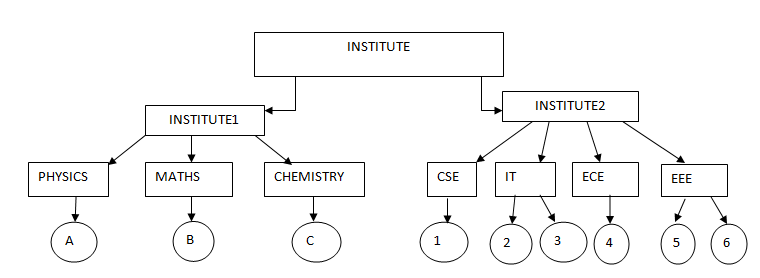 On the above structure implement the following :Move file 5 to directory –PHYSICSRemove directory –ECERename directory CSE to computer science and engineeringInstallation of LinuxTo study the various file management commands (mkdir, pwd, mv, rm, rmdir, wc, cat, cs, cp). To study the various system status commands (chmod, chgrp, chown, date, shutdown).To study the various miscellaneous commands (man, cal, echo, printf, clear).Make a directory structure in Linux as given below:      	Where S1 to S6 are subjects of various years.      	(a) Move file S5 to directory Ist year.      	(b) Remove directory IVth year.      	(c) Rename S3 to S8.Draw a flowchart to find the largest of three numbers.Draw a flowchart to find the roots of a given quadratic equation. Display your roots.   a) Draw a flowchart to find the GCD of two numbers, u and v.                b) Draw a flowchart to find the factorial of two numbers.Draw a flowchart to add two matrices.An item can be purchased at two different rates as given below:-If the quantity is less than 100, Rs 10 per item.If the quantity is equal to or greater than 100, Rs. 9 per item.               Find the total cost for the quantity, Q. Draw its flowchart.Roll NoNameMarks1Marks2Marks3Marks4Marks51A10101040302C30101040303R20101040304H10401040305E50204040306W601010100707M301010040308U90100104030Roll NoNameMarks1Marks2Marks3Marks4Marks5SumAvgCountMaxMinSum/ Avg1A1010104030100205401052C3010104030120245401053R2010104030110225401054H1040104030130265401055E5020404030180365502056W601010100702505051001057M301010040302104251001058U90100104030270545100105Student DataStudent DataStudent DataStudent DataStudent DataStudent DataStudent DataStudent DataStudent DataStudent DataStudent DataStudent DataStudent DataRoll NoNameMarks1Marks2Marks3Marks4Marks5SumAvgCountMaxMinSum/ Avg1A1010104030100205401052C3010104030120245401053R2010104030110225401054H1040104030130265401055E5020404030180365502056W601010100702505051001057M301010040302104251001058U90100104030270545100105